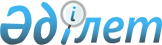 "Об утверждении Региональной программы "Капитальный ремонт и материально-техническое оснащение учреждений здравоохранения Алматинской области на 2005-2007 годы"
					
			Утративший силу
			
			
		
					Решение Маслихата Алматинской области N 13-81 от 21 декабря 2004 года. Зарегистрировано Департаментом юстиции Алматинской области 21 января 2005 горда за N 1844. Утратило силу решением маслихата Алматинской области от 29 декабря 2008 года N 16-105


      Сноска. Утратило силу решением маслихата Алматинской области от 29 декабря 2008 года N 16-105



      В соответствии со ст. 6 
 Закона 
 Республики Казахстан "О местном государственном управлении в Республике Казахстан" и в целях реализации 
 Послания 
 Президента Республики Казахстан народу Казахстана от 19 марта 2004 года "К конкурентоспособному Казахстану, конкурентоспособной экономике, конкурентоспособной нации" и Государственной программы реформирования и развития здравоохранения Республики Казахстан на 2005-2010 годы, утвержденной 
 Указом 
 Президента Республики Казахстан от 13.09.2004 года N 1438, Алматинский областной Маслихат 

РЕШИЛ:





      1. Утвердить Региональную программу "Капитальный ремонт и материально-техническое оснащение учреждений здравоохранения Алматинской области на 2005-2007 годы" согласно приложения.



      2. Контроль за исполнением настоящего решения возложить на первого заместителя Акима области Долженкова В.А.


     


Председатель сессии




     областного Маслихата         Ж.Егимбаев



     Секретарь




     областного Маслихата         А.Сыдык





Приложение к решению    



областного Маслихата N 13-81



от 21 декабря 2004 года  





РЕГИОНАЛЬНАЯ ПРОГРАММА





"КАПИТАЛЬНЫЙ РЕМОНТ И МАТЕРИАЛЬНО-ТЕХНИЧЕСКОЕ ОСНАЩЕНИЕ УЧРЕЖДЕНИЙ 






ЗДРАВООХРАНЕНИЯ АЛМАТИНСКОЙ ОБЛАСТИ"





на 2005-2007 годы




РЕГИОНАЛЬНАЯ ПРОГРАММА



"СТРОИТЕЛЬСТВО, КАПИТАЛЬНЫЙ РЕМОНТ И МАТЕРИАЛЬНО-ТЕХНИЧЕСКОЕ




ОСНАЩЕНИЕ УЧРЕЖДЕНИЙ ЗДРАВООХРАНЕНИЯ АЛМАТИНСКОЙ ОБЛАСТИ"     



на 2005-2007 годы





Паспорт



Введение


     Настоящая программа базируется на основных принципах "Стратегического плана развития Республики Казахстан до 2010 года", утвержденного 
 Указом 
 Президента РК от 04.12.01 N 735, 
 Указа 
 Президента Республики Казахстан N 1438 от 13 сентября 2004 года "О Государственной программе реформирования и развития здравоохранения Республики Казахстан на 2005-2010 годы"

     Необходимость в разработке настоящей программы обусловлена значительными достижениями в социально-экономическом развитии, актуальными задачами, поставленных в 
 Послании 
 Президента народу Казахстана "К конкурентоспособному Казахстану, конкурентоспособной экономике, конкурентоспособной нации" Астана, 19 марта 2004 года.

     Главный принцип Программы - улучшение материально-технической базы учреждений лечебно-профилактической службы.

     Строительство, реконструкция, капитальный ремонт объектов здравоохранения и полное оснащение объектов ПМСП медицинским оборудованием и санитарным автотранспортом будут осуществляться в соответствии с  настоящей программой.





 


Раздел 1.




Анализ современного состояния материально-технической базы




здравоохранения области


     Анализ дальнейшего развития материально-технической базы медицинских организаций возможен путем ежегодного финансирования местного бюджета здравоохранения в полном объеме.





 


1. Капитальный ремонт медицинских




организаций области


     Из 501 фельдшерско-акушерских и фельдшерских пунктов лишь 16,0% объектов размещены в типовых помещениях.

     Капитальный ремонт ФП, ФАП начат с 2004 года, для этих целей предусмотрены затраты местного бюджета в  размере - три ФАП 4000,0 тысяч тенге

     В Алматинской области функционируют 207 сельских врачебных амбулаторий, из которых 132 (64,0%) размещены в приспособленных помещениях, две СВА "Суыксай" Аксуского, "Байсерке" Илийского районов подлежат сносу. В 2004 году проведен капитальный ремонт за счет средств местного бюджета в 83 СВА финансирование  на общую сумму -140800,0 тысяч тенге.

     Анализ состояния сельских больниц области показывает, что из 29 сельских больниц - 8 расположены в типовых помещениях, остальные не соответствуют правилам эксплуатации зданий. В 2002 -2004 годы капитальный ремонт в полном объеме  за счет средств местного бюджета проведен в 20 сельских больницах на общую сумму - 102700,0 тысяч тенге.

     В первом полугодии 2005 г завершается строительство сельской больницы с. Шамолган Карасайского района с общей проектной стоимостью строительства за счет средств республиканского бюджета в размере 707,5 млн тенге.




     Из 16 центральных районных и трех городских больниц - 16 размещены в типовых помещениях и только Саркандская, Талгарская и Енбекшиказахская ЦРБ находятся в приспособленных помещениях. За 2002-2004 годы капитальный ремонт в полном объеме проведен в пяти центральных районных больницах на общую сумму местного бюджета - 187300,0 тысяч тенге.

     В 2004г проведен капитальный ремонт восьми молочных кухонь центральных районных больниц за счет средств местного бюджета на общую сумму - 17400,0 тысяч тенге и трех городских больниц  на общую сумму -258600,0 тысяч тенге.

     С целью дальнейшего развития сектора здравоохранения, в Алматинской области за счет целевых трансфертов республиканского бюджета начато с 2004г завершение строительства родильного дома на 60 коек в г. Жаркент Панфиловского района с общей проектной стоимостью -562,6 млн тенге, реконструкция акушерского корпуса на 100 коек в г. Есик Енбекшиказахского района с проектной стоимостью -645,9 млн (срок ввода в эксплуатацию -2006г).

     Из 27 областных и региональных медицинских организаций - 20 расположены в типовых помещениях. Капитальный ремонт в 2002-2004 годах проведен в 8 областных и региональных медицинских организациях расходы местного бюджета которых составили - 330562,0 тысяч тенге.

     Туберкулезная служба представлена двумя областными противотуберкулезными учреждениями, которые расположены в типовых помещениях. Четыре районных противотуберкулезных больницы и два отделения с. Кабанбай Алакольского района и с. Бахор Уйгурского района находятся в приспособленных помещениях. Капитальный ремонт проведен в четырех противотуберкулезных учреждениях, на общую сумму местного бюджета - 113000,0 тысяч тенге.




     Таким образом, за три прошедших года в системе здравоохранения Алматинской области проведена определенная работа по проведению капитального ремонта медицинских организаций области, так проведен капитальный ремонт в полном объеме в 139 ЛПУ, финансирование 1241662,0 тысяч тенге в том числе:




2. Медицинское оборудование


     Анализ материально-технического обеспечения медицинским оборудованием показывает, что с 2002 года приобретено медицинского оборудования и аппаратуры для 37 медицинских организаций на общую сумму местного бюджета - 707097,0 тыс. тенге, в том числе:




     Однако, оснащенность учреждений ПМСП медицинским оборудованием и изделиями медицинского назначения составляет по системе здравоохранения Алматинской области в среднем - 52%.


3. Санитарный автотранспорт


     В течении 2002-2004 годах в лечебно-профилактические учреждения выделено 190 единиц автотранспорта (2001 г - 30, 2002 г - 48, 2004г - 112).

     Обеспеченность санитарным автотранспортом составляет по области -62%, так автотранспортом обеспечены 180 ЛПУ, а по нормативам положено в 292 медицинских организациях области. Учреждения первичной медико-санитарной помощи обеспечены санитарным автотранспортом на 53% из 236 СВА и СБ в 112 автотранспорт отсутствует.

     Из 576 находящихся на балансе автомашин удельный вес санитарного автотранспорта составляет - 330 единиц, или 58%. Из общего количества санитарных автомашин, подлежит списанию -261 (45%), причем в медицинских организациях ПМСП (СВА и СБ) из 219 автомашин списанию подлежат 122 (56%).

     Согласно приказа Министерства здравоохранения РК от 13 января 2004 года N№29 "Об эксплуатации санитарного и специализированного автотранспорта" для приведения в соответствие с нормативами оснащенности медицинских организаций санитарным автотранспортом, необходимо дополнительное приобретение 145 единиц санитарного автотранспорта, в том числе для СВА и СБ -114, отделения скорой и неотложной помощи -22, областные и региональные ЛПУ - 9.

     Несмотря на принимаемые меры, полностью изменить ситуацию не удалось. Изношенность парка медицинского оборудования и специализированного транспорта составляет более 75%. Требуется целенаправленный подход и системность в работе по оснащению медицинских организаций медицинской аппаратурой и оборудованием. В области отсутствует государственная организация по сервисному обслуживанию аппаратуры и оборудования

     В Алматинской области 73% населения проживает в сельской местности. Из 236 СВА и СБ только в 96 (41%) развернуты клинические лаборатории,  в 102 (43%) физиотерапевтические, в 115 (49%) стоматологические, в 58 (25%) ЭКГ кабинеты. Поэтому недостаточен уровень и качество лечебно-диагностического процесса в сельском звене здравоохранения.




Раздел 2.




Цель, приоритеты и задачи Программы


     Основной целью Программы является улучшение качества диагностики и лечения больных, создания комфортных условий пребывания больных в медицинских организациях путем улучшения материально-технического состояния ЛПУ и обеспечения их современным оборудованием.

Задачи Программы:

     - укрепление материальной базы ЛПУ;

     - оснащение медицинских организаций современной медицинской аппаратурой, оборудованием, компьютеризация.





 


Раздел 3.




Основные направления и механизмы




реализации Программы


     Для достижения целей и решения задач, поставленных в Программе, определены основные направления:

     - перенос центра тяжести на первичную медико-санитарную помощь;

     - внедрение в учреждениях ПМСП стационарозамещающих форм.




Раздел 4.




Финансовое обеспечение Программы


     Финансирование Программы проводится за счет целевых трансфертов из республиканского бюджета, средств местного бюджета, а также других источников финансирования, не запрещенных законодательством Республики Казахстан

     Общие затраты из государственного бюджета на реализацию Программы составят 2835, 1 млн. тенге, в том числе:



Капитальный ремонт медицинских организаций



     Всего за 2005-2007 годы планируется провести капитальный ремонт 533 объекта здравоохранения, финансирование составит 1984,6 млн. тенге.

                                   (тыс.тенге) 




Раздел 5.




Ожидаемый результат от реализации Программы


     Укрепление материально-технической базы здравоохранения области, внедрение современных технологий диагностики и лечения, улучшение условий комфортности в больничных учреждениях позволят повысить уровень доступности, обеспеченности качественной медицинской помощи, что в свою очередь приведет к:

     - снижению среднего пребывания больного на койке на 8 - 10%;



     - увеличению оборота койки на 5-7 %;



     - увеличение количества пролеченных больных на 5 % в учреждениях ПМСП;



     - Увеличение объема оказания лечебно оздоровительной помощи в учреждениях ПМСП. 70% больных будут получать лечение в амбулаторных условиях.




РАЗДЕЛ 6.




ПЛАН РЕАЛИЗАЦИИ РЕГИОНАЛЬНОЙ ПРОГРАММЫ




на 2005 - 2007 годы



"СТРОИТЕЛЬСТВО, КАПИТАЛЬН. РЕМОНТ И МАТЕРИАЛЬНО-ТЕХНИЧЕСКОЕ ОСНАЩЕНИЕ УЧРЕЖДЕНИЙ ЗДРАВООХРАНЕНИЯ АЛМАТИНСКОЙ ОБЛАСТИ "



продолжение таблицы


					© 2012. РГП на ПХВ «Институт законодательства и правовой информации Республики Казахстан» Министерства юстиции Республики Казахстан
				


Наименование



Региональная программа "Капитальный ремонт и материально-техническое оснащение учреждений здравоохранения Алматинской области" на 2005-2007 годы



Основание для






разработки



Послание Президента народу Казахстана "К конкурентоспособному Казахстану, конкурентоспособной экономике, конкурентоспособной нации" Астана, 19 марта 2004 года

Протокол расширенного заседания Правительства с участием Президента Республики Казахстан, г. Астана N 01-75 от 2 августа 2004 года

Государственная программа реформирования и развития здравоохранения Республики Казахстан на 2005-2010 годы



Основные






разработчики



Акимат Алматинской области



Цель



Улучшение качества диагностики и лечения больных, создание комфортных условий пребывания больных в медицинских организациях путем улучшения материально-технического состояния ЛПУ и обеспечения их современным оборудованием



Задачи



Укрепление материальной базы ЛПУ



Оснащение медицинских организаций современной аппаратурой, оборудованием, компьютеризация



Источники






финансирования



Целевые трансферты из республиканского бюджета, средства местного бюджета, а также другие источники финансирования, не запрещенные законодательством Республики Казахстан



Ожидаемые






результаты



Укрепление материально-технической базы здравоохранения области, внедрение современных технологий диагностики и лечения, улучшения условий комфортности в больничных учреждениях  позволят повысить уровень доступности, обеспеченности качественной медицинской помощи



Наименование





Сумма, тыс.тенге



1) фельдшерско-



акушерские пункты (3)

4000,0

2) сельские врачебные амбулатории (83)

140800,0

3) сельские больницы (20)

102700,0

4) центральные районные больницы (5)

187300,0

5) городские больницы (5)

316600,0

6) областные и региональные больницы (8)

330562,0

7) противо



туберкулезные медицинские учреждения (4)

113000,0

8) молочные кухни при ЦРБ (8)

17400,0

9) прочие



(мед.колледж, дом ребенка, база спец.снабжения) (3)

29300,0



Наименование





Сумма, тыс.тенге



сельские больницы (2)

19513,0

центральные районные больницы (16)

161807,6

городские больницы (3)

241434,2

областные и региональные ЛПУ (16)

284341,3 



Наименование учреждений





Количество





Оснащенность медицинским оборудованием согласно






норматива, %



ФП

245

47

ФАП

142

45,6

СВА

207

53, 9  

СБ

29

48,9

ЦРБ

16

32,7 

ГБ

4

66,6 

Диспансера

8

50,0

Областные учреждения

4

53,7 

Организации охраны материнства и детства

5

74,0 

Станция скорой и неотложной помощи и центры крови

3

74,6 



N 





Наимено-






вание учреждений





2005 г.





2005 г.





2006г.





2006г.





2007г.





2007г.





N 





Наимено-






вание учреждений





Кол-во





Сумма






млн. тенге





Кол-во





Сумма






млн. тенге





Кол-во





Сумма






млн.






тенге




1


ФП  ФАП

24

19,8

171

185,2

183

195,3


2


СВА

19

38,7

33

103,6

40

94,7


3


СБ

7

64,0

1

26,5

1

20,0


4


ЦРБ ГБ

13

311,5

6

145,0

7

102,0


5


Обл.рег.



учрежд.

8

135,0

12

185,2

8

358,1


Итого:



71



569,0



223



645,5



239



770,1




N





Наименование





2005





2006





2007





Всего




1


Автотранспорт

40,0

48,8

58,0

146,8


2


Медицинское оборудование

140,9

161,3

202,4

504,6


3


Мягкий и твердый инвентарь

63,0

66,5

69,6

199,1



Итого:




243,9



276,6



330,0



850,5




N





Наименование мероприятий





Форма завершения





Ответственные за исполнение





Источник финанси






рования




Капитальный ремонт, строительство объектов здравоохранения из местного бюджета



Капитальный ремонт, строительство объектов здравоохранения из местного бюджета



Капитальный ремонт, строительство объектов здравоохранения из местного бюджета



Капитальный ремонт, строительство объектов здравоохранения из местного бюджета



Капитальный ремонт, строительство объектов здравоохранения из местного бюджета



1



Капитальный ремонт ЛПУ, из них



Решение Акима области



ОУЗ Акимы районов и городов



Местный бюджет


1.ФАП и ФП - 378 (2005г - 24, 2006г - 171, 2007г - 183)

2.СВА - 92 (2005г - 19, 2006г - 33,



2007г - 40)

3. Сельские больницы - 9 (2005г - 7, 2006г - 1,



2007г - 1)

4. ЦРБ и ГБ- 26 (2005г - 13, 2006г - 6,



2007г - 7)

5. Областные, региональные и прочие объекты здравоохранения - 28 (2005г - 8, 2006г - 12, 2007г - 8)

5)1


Аксуский район :




 



 



 



 


ФАП и ФП-25



СВА-9



Сельские больницы-1



ЦРБ, ГБ-1



Областные региональные и прочие объекты здравоохранения


ФАП Тарас

ФАП Ащибулак

ФАП ст.Алажиде

ФАП Кокозек

ФАП Карачилик

ФАП Копа

ФП Актоган

ФП пос.Мулалы

ФП Кызылжар

ФП Баласаз

ФП Актобе

ФП Копалы

ФАП Алтынарык

ФАП Дингек

ФП Алмалы

ФП Алажиде

ФП Кольтабан

ФП Шолакозек

ФП Улгили

ФП Енбекшиарал

ФП Кенгарын

ФП Оним

ФП Кызылкайын

ФП Энергетик

ФП Егинсу

СВА Ойтоган

СВА Каракоз

СВА Акын-Сара

СВА Арасан

СВА Жаналык

СВА Кошкентал

СВА Кокжайдак

СВА Кенжыра

СВА Кураксу

СБ."Матай"

ГКП "ЦРБ Аксуского района"


Решение акима области



Управление здравоохранения Акима области




Аким района



Местный бюджет


5)2


Алакольский район:




 



 



 


ФАП и ФП - 22



СВА - 15



Сельские больницы - 1




ЦРБ, ГБ-1



Областные региональные и прочие объекты здравоохранения




в том числе



ФАП Акжар

ФАП Коныр

ФП Бесанаш

ФП Акши

ФП Инталы

ФП Ушкаин

ФП Карлыгаш

ФП Шимбулак

ФП Жунжурек

ФП Алемды 

ФП Байзерек

ФАП КАйнар

ФАП Архарлы

ФАП Карабулак

ФП Айпара

ФП ФП Бибакан

ФП Майкан

ФП Ашим

ФП Чинжалы

ФП Кокжар

ФП Старая Жанама

ФП Уялы

СВА Колбай

СВА Коктума

СВА Енбекши

СВА Актубек

СВА Булакты

СВА Жайпак

СВА Жанама

СВА Камыскала

СВА Кызылащи

СВА Казахстан

СВА Ушбулак

СВА Лепсинск

СВА Жиланды

СВА Кызылкайын

СВА Екпинды

СБ "Кабанбай"

ГКП "ЦРБ Алакольского  района"


Решение акима области



Управление здравоохранения Акима области




Аким района



Местный бюджет


5)3


Балхашский район




 



 



 



 


ФАП и ФП-8



СВА - 1



Сельские больницы - 2



ЦРБ, ГБ-1



Областные региональные и прочие объекты здравоохранения




в том числе



ФАП Береке

ФАП Акдала

ФАП Жидели

ФП Коскумбез

ФП Архар

ФАП Коктал

ФАП Берлик

ФАП Миялы

СВА Бакбакты

СБ Топар 

СБ Карой

ГКП "ЦРБ Балхашского района"


Решение акима области



Управление здравоохранения Акима области




Аким района



Местный бюджет


5)4


Енбекшиказахский район




 



 



 


ФАП и ФП-37



СВА-6



Сельские больницы - 1



ЦРБ, ГБ



Областные региональные и прочие объекты здравоохранения - 2




в том числе



ФАП Жанатурмыс

ФАП Актоган

ФАП Таукаратурук

ФАП Кольды

ФАП Сарыбулак

ФАП Нурлы

ФАП Аймен

ФАП Берлик

ФАП Рахат

ФАП Талдыбулак

ФП Куш

ФП Майский

ФП Дихкан

ФП Толкын

ФП Жана-Шаруа

ФП Сарытау

ФАП Енбек

ФАП Карасай

ФАП Алмалы

ФАП Акбастау

ФАП Космос

ФАП Тастыкара

ФАП Алга

ФАП Таутургень

ФП Базаркельды

ФП Койшибек

ФП Баяндай

ФП Кульжинский

ФП Орнек

ФП Актоган

ФП Кайрат

ФП Шалкар

ФП Екпенды

ФП Кайнар

ФП Лавар

ФП Торгайбаза

ФП Акжал

СВА Коктобе

СВА Каратурык

СВА Ленина

СВА Масак

СВА Нура

СВА Достык

СБ "Шелек"

Туберкулезная больница Шелек

Инфекционная больница с. Шелек


Решение акима области



Управление здравоохранения Акима области




Аким района



Местный бюджет


5)5


Ескельдинский район




 



 



 


ФАП и ФП-26



СВА-1



Сельские больницы



ЦРБ, ГБ-1



Областные региональные и прочие объекты здравоохранения




в том числе



ФАП Абай

ФП Жендик

ФП Екпенды

ФП Коржумбай

ФАП Жалгызагаш

ФАП Сарымбет

ФАП Баисова

ФАП Ельтай

ФАП Абая

ФАП Шымыр

ФП Тенлик

ФП Утенай

ФП Коктобе

ФП Кызыл октябрь

ФП Ешкиольмес

ФП Акешки

ФП Акынсара

ФП Кайнарлы

ФП Жендык

ФП Теректы

ФП Коржимбай

ФП Малогоровка

ФП Актасты

ФП Екпенды

ФП Жаналык

ФП Жастар

СВА Целинное

ГКП "ЦРБ Ескельдинского района"


Решение акима области



Управление здравоохранения Акима области




Аким района



Местный бюджет


5)6


Жамбылский район




 



 



 



 


ФАП и ФП-33



СВА-4



Сельские больницы - 2



ЦРБ, ГБ-1



Областные региональные и прочие объекты здравоохранения




в том числе



ФАП Ульгули

ФАП Таран

ФАП Самсы

ФАП Таргап

ФАП Кастек

ФАП Бесмойнак

ФАП Базой

ФАП Жайсан

ФАП Интымак

ФАП Горный

ФП Сункар

ФП Ушбулак

ФП Акдала

ФП Ащысу

ФП Еспе

ФП Енбекшиарал

ФАП Сарыбастау

ФАП Талап

ФП Жартас

ФП Каншенгель

ФП Коккайнар

ФП Кокдала

ФП Карабастау

ФП Кызыласкер

ФП Караарша

ФП Копа

ФП Кокозек

ФП Кайназар

ФП Карасай

ФП Шилибастау

ФП Шолаккаргалы

ФП Когамшил

ФП Бурган

СВА Айдарлы

СВА Аккайнар

СВА Улькен

СВА Умбетали

СБ Фабричный

СБ Узынагаш

ГКП"ЦРБ Жамбылского района"


Решение акима области



Управление здравоохранения Акима области




Аким района



Местный бюджет


5)7


Илийский район



Решение акима области



Управление здравоохранения Акима области




Аким района



Местный бюджет



ФАП и ФП-17



СВА-5



Сельские больницы -



ЦРБ, ГБ-1



Областные региональные и прочие объекты здравоохранения




в том числе



ФАП Коянкоз

ФАЗ Жаугашты

ФАП Екпенды

ФАП Косозен

ФП Жанаарна

ФП Енбекшиарал

ФП Куйган

ФП Рахат

ФАП Комсомол

ФАП Шиликемир

ФАП Жанадаур

ФАП Жанаталап

ФАП Коккайнар

ФП Коктерек

ФП Али

ФП Аксенгер

ФП Коккайнар-3

СВА Жапекбатыр

СВА КазЦИК

СВА Ащибулак

СВА Байсерке

ГКП "ЦРБ Илийского района" 

5)8


Карасайский район



Решение акима области



Управление здравоохранения Акима области




Аким района



Местный бюджет



ФАП и ФП-22



СВА-2



Сельские больницы



ЦРБ, ГБ-1



Областные региональные и прочие объекты здравоохранения - 1




в том числе



ФАП Кошмамбет

ФАП Кайнар

ФАП Шалкар

ФАП Кыргаулды

ФАП Батан

ФАП Улан

ФАП Алгабас

ФП Рахат

ФП Кокозек

ФП Жармуханбет

ФА Исаева

ФАП Теректы

ФАП Иргели

ФАП Кольащи

ФАП Турар

ФАП Жанатурмыс

ФАП Айтей

ФАП Долан

ФАП Енбекши

ФП Ленина

ФП Кемертоган

ФП Наурыз

СВА Алатау

СВА Жандосово

Инфекционная больница г. Каскелен

ГКП "ЦРБ Карасайского района"

5)9


Каратальский район



Решение акима области



Управление здравоохранения Акима области




Аким района



Местный бюджет



ФАП и ФП-27



СВА



Сельские больницы



ЦРБ, ГБ-1



Областные региональные и прочие объекты здравоохранения




в том числе



ФАП 1-ое мая

ФАП Кызылжар

ФАП Копберлик

ФАП Копберлик

ФАП Первое Мая

ФАП Канабек

ФАП Тастобе

ФП Новая жизнь

ФП Бесагаш

ФП Новый мир

ФП Акжар

ФП Достижение

ФП Приморец

ФП Кожбан

ФП Оян

ФАП Кызылжар

ФАП Ескельды

ФАП Октябрь

ФП Жасталап

ФП Кирова

ФП Карашенгель

ФП Умтул

ФП Сарыбулак

ФП Дойынши

ФП Акиык

ФП Каракум

ФП Айту

ГКП "ЦРБ Каратальского района"

5)10


Кербулакский район



Решение акима области



Управление здравоохранения Акима области




Аким района



Местный бюджет



ФАП и ФП-29



СВА-9



Сельские больницы - 1



ЦРБ, ГБ-1



Областные региональные и прочие объекты здравоохранения




в том числе



ФАП Бостан

ФАП ст.Малайсары

ФП Архарлы

ФП Архарлы

ФП ФП рудник Архарлы

ФП Карымсак

ФП Малайсары

ФП Шилису

ФП Желдыкара

ФП Аралтобе

ФП Шилису (Сарыбул)

ФП Казансу

ФП Майтобе

ФП Онжас

ФП Аралтобе

ФП Косагаш

ФП Коктал

ФП Тастыозек

ФП Куренбель

ФП Акбастау

ФП Доланалы

ФП Коксай

ФП Сайлыколь

ФП Байгазы

ФП Тастыбастау

ФП Карлыгаш

ФП стЖоламан

ФП Нурум

ФП Кызылшкола

СВА Сарыбастау

СВА Каспан

СВА Басши

СВА Шанханай

СВА Жаналык

СВА Талдыбулак

СВА Кызылжар

СВА Шаган

СВА Шубар

СБ Когалы

ГКП "ЦРБ Кербулакского  района"

5)11


Коксуйский район



Решение акима области



Управление здравоохранения Акима области




Аким района



Местный бюджет



ФАП и ФП-21



СВА-10



Сельские больницы



ЦРБ, ГБ-1



Областные региональные и прочие объекты здравоохранения




в том числе



ФАП Енбекшиказ.

ФАП Жамбыл

ФАП Айнабулак

ФП Муканши

ФП Бескайнар

ФАП Актекше

ФАП Енбекшиказах

ФАП Кызыларык

ФП Мауленбай

ФП 10 лет Казахстана

ФП Кызылтоган

ФП подхоз ПЧ-45

ФП Надрызбек

ФП Кенарал

ФП Бескайнар

ФАП Акшатоган

ФАП Талапты

ФАП Жамбыл

ФП Каратал

ФП Муканши

ФП Бозтоган

СВА Жетыжал  

СВА Коксу

СВА Мамбет

СВА Октябрь

СВА Айнабулак

СВА Амангельды

СВА Алгабас

СВА Мукры

СВА Жетыжал

СВА Кокбастау

ГКП "ЦРБ Коксуского  района"

5)12


Панфиловский район



Решение акима области



Управление здравоохранения Акима области




Аким района



Местный бюджет



ФАП и ФП-25



СВА-9



Сельские больницы



ЦРБ, ГБ-1



Областные региональные и прочие объекты здравоохранения - 1




в том числе



ФАП им.Головацкого

ФАП Награчи

ФАП Турпан

ФАП Надек

ФП Дарбазакум

ФП Шижин

ФП Хоргос

ФП Сарытобе

ФП Аккудык

ФП Керимагаш

ФП Сарыпулдак

ФП Аккент

ФАП Суптай

ФАП Нижний Пиджим

ФАП Акжазык

ФАП Алмалы

ФАП Ават

ФП Кызылжиде

ФП Диханкайрат

ФП Соцжол

ФП Инталы

ФП Акал

ФП Жаркент-Арасан

ФП Коктал-Арасан

ФП Садыр

СВА Айдарлы

СВА Алтыуй

СВА Сарыбель

СВА Енбекши

СВА Большой Шаган

СВА Шаган

СВА Шулокай

СВА Аулиеагаш

СВА Лесновка

Туберкулезная больница г.Жаркент

ГКП"ЦРБ Панфиловского района" 

5)13


Раимбекский район



Решение акима области



Управление здравоохранения Акима области




Аким района



Местный бюджет



ФАП и ФП-21



СВА-12



Сельские больницы - 1



ЦРБ, ГБ-1



Областные региональные и прочие объекты здравоохранения




в том числе



ФАП Киши Жаланаш

ФАП Талас

ФАП Карабулак

ФП Жайдакбулак

ФП Курметты

ФП Мынжылкы

ФП Талды

ФП Шыбыши

ФАП Жалаулы

ФАП Каратоган

ФАФ Болексаз

ФАП Комирши

ФАП Аксай

ФАП Туюк

ФП Жинишке

ФП Актасты

ФП Ереул

ФП Каратоган

ФП Акбеит

ФП Жанатекес

ФП Каратоган

СВА Алгабас

СВА Карасаз

СВА Шалкоде

СВА Жылысай

СВА Тогызбулак

СВА Каркара

СВА Шырганак

СВА Тасаши

СВА Жамбыл

СВА Сарыбастау

СВА Кокбель

СВА Какпак

СБ Нарынкол

ГКП "ЦРБ Райымбекского района"

5)14


Саркандский район



Решение акима области



Управление здравоохранения Акима области Аким района



Местный бюджет



ФАП и ФП-16



СВА-7



Сельские больницы - 1



ЦРБ, ГБ-1



Областные региональные и прочие объекты здравоохранения - 1




в том числе



ФАП Актума

ФАП Каргалы

ФАП Шатырбай

ФП Агарту

ФП Таскудык

Аманбухтер

ФАП Кокозек

ФАП Бакалы

ФП Тополевка

ФП Абай

ФП Караултобе

ФП Ленинка

ФП Соколовка

ФП Берлик

ФП Ульга

ФП Красный рыбак

СВА Черкасск

СВА Екиаша

СВА СВА Карабогет

СВА Пограничник

СВА Кокжиде

СВА Коктерек

СВА Алмалы

СБ Лепсы

Сарканская туберкулезная больница

ГКП "ЦРБ Сарканского района"

5)15


Талгарский район



Решение акима области



Управление здравоохранения Акима области




Аким района



Местный бюджет



ФАП и ФП-25



СВА-4



Сельские больницы



ЦРБ, ГБ-1



Областные региональные и прочие объекты здравоохранения




в том числе



ФАП Енбекши

ФАП Аркабай

ФАП Кайнар

ФАП Тункурус

ФАП Алмалы

ФАП Актасты

ФАП Жаналык

ФАП Еркин

ФАП Остемир

ФАП Кольсай

ФП Киши Байсерке

ФП Актас

ФП Сулусай

ФАП Тонкерис

ФАП Енбекши

ФАП Жалгамыс

ФАП Бескайнар

ФАП Алмалык

ФАП Альмерек

ФП Акдала

ФП Кайнарлы

ФП Даулет

ФП Каратоган

ФП Колхозши

ФП Архабай

СВА Кызылкайрат

СВА Кендала

СВА Бесагаш

СВА Тугамбай

ЦРБ Талгарсколго района

5)16


Уйгурский район



Решение акима области



Управление здравоохранения Акима области




Аким района



Местный бюджет



ФАП и ФП-15



СВА-1



Сельские больницы



ЦРБ, ГБ-1



Областные региональные и прочие объекты здравоохранения




в том числе



ФАП Дарматы

ФАП Ават

ФАП Ширин

ФАП Актам

ФАП Большой Дехкан

ФАП Сункар

ФП Ардолайты

ФП Будуты

ФП Добын

ФАП Ширин

ФАП Киргизкий

ФАП Дардамты

ФАП Долайты

ФАП Бахар

ФП Рахат

ФП Малое Аксу

ФП Узунтам

ФП Шошанай

СВА Малый Дехкан 

ГКП "ЦРБ Уйгурского района"

5)17


г.Капшагай



Решение акима области



Управление здравоохранения Акима области Аким района



Местный бюджет



ФАП и ФП-4



СВА



Сельские больницы



ЦРБ, ГБ-1



Областные региональные и прочие объекты здравоохранения




в том числе



ФАП Сарыбулак

ФП Коскудук

ФП Акозек

ФП Арна

ГБ 

5)18


г. Текели



Решение Акима области 



Управление здравоохранения Акима области




Аким района



Местный бюджет



ФАП и ФП



СВА



Сельские больницы



ЦРБ, ГБ-1



Областные региональные и прочие объекты здравоохранения




в том числе



1. Пол-ка ЦГБ 


г. Талдыкорган



ФАП и ФП-2



СВА



Сельские больницы



ЦРБ, ГБ



Областные региональные и прочие объекты здравоохранения - 15




в том числе



ФП Енбек

ФП Заря

Областная больница г. Талдыкорган

Алматинский региональный противотуберкулезный диспансер г. Талгар

База спецснабжения с. Фабричный Жамб. р-на

Инфекционная больница г. Талдыкорган

Детский противотуберкулезный санаторий с Чимбулак

Областной перинатальный центр г. Талдыкорган

Областной онкодиспансер г. Талдыкорган 

Алматинский обл. центр психического здоровья и наркологических расстройств г. Алматы

Областной наркодиспансер г. Талдыкорган 

Медицинский колледж г Талдыкорган

Медицинский колледж г. Талгар

Областной врачебно-физкультурный диспансер г. Талдыкорган 

Областная детская больница г. Талдыкорган 

Алматинский областной кожно-венерологический диспансер

Региональный психоневрологический диспансер г. Талдыкорган

Областной центр крови г. Талдыкорган

Региональный центр крови г. Каскелен


Материально-техническое оснащение



Материально-техническое оснащение



Материально-техническое оснащение



Материально-техническое оснащение



Материально-техническое оснащение




Всего на материально-техническое оснащение:





Всего на материально-техническое оснащение:





Решение Акима области





ОУЗ





Местный бюджет



6

Всего   аппаратура и оборудование    в том числе;

Решение Акима области

ОУЗ

Местный бюджет

6)1

Всего ФАП и ФП - 387

ОУЗ

Местный бюджет

6)2

СВА всего - 207

ОУЗ

Местный бюджет

6)3

СБ всего - 29

ОУЗ

Местный бюджет

6)4

Всего: ЦРБ- 16  и ГБ - 4

ОУЗ

Местный бюджет

6)5

Областные, региональные и прочие объекты здравоохранения всего - 21

ОУЗ

Местный бюджет

7

Санитарный автотранспорт в том числе

Решение Акима области

ОУЗ

Местный бюджет

7)1

Учреждения скорой и неотложной медицинской помощи

ОУЗ

Местный бюджет

7)2

Всего  учреждения ПМСП в том числе:

ОУЗ

Местный бюджет

СВА всего - 207

ОУЗ

Местный бюджет

СБ всего - 29

ОУЗ

Местный бюджет

Всего: ЦРБ- 16  и  ГБ - 4

ОУЗ

Местный бюджет

Областные, региональные и прочие объекты здравоохранения всего - 21

ОУЗ

Местный бюджет


Укрепление материально-технической базы



Укрепление материально-технической базы



Укрепление материально-технической базы



Укрепление материально-технической базы



Укрепление материально-технической базы




Приобретение мягкого, твердого инвентаря - всего:



8

Оснащение мягким инвентарем, в том числе:

Решение Акима области

ОУЗ

Местный бюджет

8)1

ФАП, ФП всего  - 387

Решение Акима области

ОУЗ

Местный бюджет

8)2

СВА  всего -  207 

Решение Акима области

ОУЗ

Местный бюджет

8)3

СБ  всего -  29 

Решение Акима области

ОУЗ

Местный бюджет

8)4

ЦРБ - 16, ГБ - 3

Решение Акима области

ОУЗ

Местный бюджет

8)5

Областные, региональные ЛПУ          всего - 27

Решение Акима области

ОУЗ

Местный бюджет

9.0

Оснащение  твердым  инвентарем, в том числе:

Решение Акима области

ОУЗ

Местный бюджет

9)1

ФАП, ФП всего - 387  

Решение Акима области

ОУЗ

Местный бюджет

9)2

СВА всего - 28

Решение Акима области

ОУЗ

Местный бюджет

9)3

СБ всего - 12  

Решение Акима области

ОУЗ

Местный бюджет

9)4

ЦРБ - 16, ГБ - 3, Гор.поликл. - 1

Решение Акима области

ОУЗ

Местный бюджет

9)5

Областные, региональные ЛПУ - 27

Решение Акима области

ОУЗ

Местный бюджет


Всего по области



в том числе:


капитальный ремонт

материально-техническое оснащение (мед. оборудование, сан. автотранспорт)

укрепление материально-технической базы (мягкий, твердый инвентарь)


N



Наименование мероприятий



Сроки исполнения и предполагаемые расходы (тыс.тенге)



Сроки исполнения и предполагаемые расходы (тыс.тенге)



Сроки исполнения и предполагаемые расходы (тыс.тенге)



Ожидаемые результаты



N



Наименование мероприятий



2005



2006



2007



Капитальный ремонт, строительство объектов здравоохранения из местного бюджета



Капитальный ремонт, строительство объектов здравоохранения из местного бюджета



Капитальный ремонт, строительство объектов здравоохранения из местного бюджета



Капитальный ремонт, строительство объектов здравоохранения из местного бюджета



Капитальный ремонт, строительство объектов здравоохранения из местного бюджета



Капитальный ремонт, строительство объектов здравоохранения из местного бюджета



1



Капитальный ремонт ЛПУ, из них



569034,0



645478,0



770113,0



Улуч




шение содер




жания пребы




вания пациентов в ЛПУ


1.ФАП и ФП- 378 (2005г-24, 2006г-171,



2007г-183)

19800,0

185200,0

195290,0

2.СВА- 92 (2005г-19, 2006г-33,



2007г-40)

38734,0

103600,0

94710,0

3 Сельские больницы - 9 (2005г-7, 2006г-1,



2007г-1)

64000,0

26500,0

20000,0

4 ЦРБ и ГБ-26 (2005г-13, 2006г-6, 2007г-7)

311500,0

145000,0

102000,0

5 Областные, региональные и прочие объекты здравоохранения -28 (2005г-8, 2006г-12, 2007г-8)

135000,0

185178,0

358113,0

5)1


Аксуский район:



2700,0



46800,0



12000,0



ФАП и ФП-25



0,0



11400,0



8400,0



СВА-9



2700,0



3900,0



3600,0



Сельские больницы - 1



0,0



1500,0



0,0



ЦРБ, ГБ-1



0,0



30000,0



0,0



Областные региональные и прочие объекты




здравоохранения



Областные региональные и прочие объекты




здравоохранения



Областные региональные и прочие объекты




здравоохранения



Областные региональные и прочие объекты




здравоохранения



Областные региональные и прочие объекты




здравоохранения


ФАП Тарас

1200,0

ФАП Ащибулак

1200,0

ФАП ст.Алажиде

1200,0

ФАП Кокозек

1200,0

ФАП Карачилик

1000,0

ФАП Копа

1000,0

ФП Актоган

800,0

ФП пос.Мулалы

800,0

ФП Кызылжар

800,0

ФП Баласаз

800,0

ФП Актобе

800,0

ФП Копалы

600,0

ФАП Алтынарык

600,0

ФАП Дингек

670,0

ФП Алмалы

800,0

ФП Алажиде

750,0

ФП Кольтабан

600,0

ФП Шолакозек

670,0

ФП Улгили

670,0

ФП Енбекшиарал

640,0

ФП Кенгарын

600,0

ФП Оним

600,0

ФП Кызылкайын

600,0

ФП Энергетик

600,0

ФП Егинсу

600,0

СВА Ойтоган

1700,0

СВА Каракоз

1000,0

СВА Акын-Сара

1300,0

СВА Арасан

1300,0

СВА Жаналык

1300,0

СВА Кошкентал

1000,0

СВА Кокжайдак

1000,0

СВА Кенжыра

800,0

СВА Кураксу

800,0

СБ."Матай"

1500,0

ГКП "ЦРБ Аксуского района"

30000,0

5)2


Алакольский район:



43000,0



29000,0



36000,0



ФАП и ФП-22



0,0



11000,0



18000,0



СВА-15



3000,0



18000,0



18000,0



Сельские больницы - 1



10000,0



0,0



0,0



ЦРБ, ГБ-1



30000,0



0,0



0,0



Областные региональные и прочие объекты здравоохранения



Областные региональные и прочие объекты здравоохранения



Областные региональные и прочие объекты здравоохранения



Областные региональные и прочие объекты здравоохранения



Областные региональные и прочие объекты здравоохранения




в том числе



ФАП Акжар

1500,0

ФАП Коныр

1500,0

ФП Бесанаш

1000,0

ФП Акши

1000,0

ФП Инталы

1000,0

ФП Ушкаин

1000,0

ФП Карлыгаш

800,0

ФП Шимбулак

800,0

ФП Жунжурек

800,0

ФП Алемды 

800,0

ФП Байзерек

800,0

ФАП КАйнар

2500,0

ФАП Архарлы

2500,0

ФАП Карабулак

2500,0

ФП Айпара

1800,0

ФП ФП Бибакан

1750,0

ФП Майкан

1350,0

ФП Ашим

1200,0

ФП Чинжалы

1100,0

ФП Кокжар

1100,0

ФП Старая Жанама

1100,0

ФП Уялы

1100,0

СВА Колбай

1000,0

СВА Коктума

1000,0

СВА Енбекши

1000,0

СВА Актубек

3000,0

СВА Булакты

3000,0

СВА Жайпак

3000,0

СВА Жанама

3000,0

СВА Камыскала

3000,0

СВА Кызылащи

3000,0

СВА Казахстан

3000,0

СВА Ушбулак

3000,0

СВА Лепсинск

3000,0

СВА Жиланды

3000,0

СВА Кызылкайын

3000,0

СВА Екпинды

3000,0

СБ "Кабанбай"

10000,0

0,0

ГКП "ЦРБ Алакольского  района"

30000,0

0,0

0,0

5)3


Балхашский район



35000,0



8000,0



7000,0



ФАП и ФП-8



0,0



8000,0



7000,0



СВА- 1



8000,0



0,0



0,0



Сельские больницы - 2



7000,0



0,0



0,0



ЦРБ, ГБ-1



20000,0



0,0



0,0



Областные региональные и прочие объекты здраво




охранения




в том числе



ФАП Береке

2000,0

ФАП Акдала

2000,0

ФАП Жидели

2000,0

ФП Коскумбез

1000,0

ФП Архар

1000,0

ФАП Коктал

2500,0

ФАП Берлик

2500,0

ФАП Миялы

2000,0

СВА Бакбакты

8000,0

СБ Топар 

2000,0

СБ Карой

5000,0

ГКП "ЦРБ Балхашского района"

20000,0

0,0

0,0

5)4


Енбекшиказахский район



30000,0



51978,0



30000,0



ФАП и ФП-37



0,0



16000,0



20000,0



СВА-6



0,0



6000,0



10000,0



Сельские больницы-1



30000,0



0,0



0,0



ЦРБ, ГБ



Областные региональные и прочие объекты здравоохранения - 2



0,0



29978,0



0,0




в том числе



ФАП Жанатурмыс

1200,0

ФАП Актоган

1100,0

ФАП Таукаратурук

1000,0

ФАП Кольды

1100,0

ФАП Сарыбулак

1300,0

ФАП Нурлы

1100,0

ФАП Аймен

1120,0

ФАП Берлик

1140,0

ФАП Рахат

1200,0

ФАП Талдыбулак

1200,0

ФП Куш

800,0

ФП Майский

750,0

ФП Дихкан

760,0

ФП Толкын

780,0

ФП Жана-Шаруа

730,0

ФП Сарытау

720,0

ФАП Енбек

1200,0

ФАП Карасай

1200,0

ФАП Алмалы

1200,0

ФАП Акбастау

1200,0

ФАП Космос

1200,0

ФАП Тастыкара

1200,0

ФАП Алга

1200,0

ФАП Таутургень

1200,0

ФП Базаркельды

1200,0

ФП Койшибек

800,0

ФП Баяндай

750,0

ФП Кульжинский

780,0

ФП Орнек

680,0

ФП Актоган

620,0

ФП Кайрат

740,0

ФП Шалкар

780,0

ФП Екпенды

750,0

ФП Кайнар

850,0

ФП Лавар

800,0

ФП Торгайбаза

800,0

ФП Акжал

850,0

СВА Коктобе

3000,0

СВА Каратурык

3000,0

СВА Ленина

0,0

2500,0

СВА Масак

2500,0

СВА Нура

2500,0

СВА Достык

2500,0

СБ "Шелек"

30000,0

0,0

0,0

Туберкулезная больница Шелек

14978,0

0,0

Инфекционная больница с. Шелек

15000,0

0,0

5)5


Ескельдинский район



32900,0



16000,0



12000,0



ФАП и ФП-26



2900,0



13000,0



12000,0



СВА-1



0,0



3000,0



0,0



Сельские больницы



Сельские больницы



Сельские больницы



Сельские больницы



Сельские больницы



ЦРБ, ГБ-1



30000,0



0,0



0,0



Областные региональные и прочие объекты здраво




охранения



Областные региональные и прочие объекты здраво




охранения



Областные региональные и прочие объекты здраво




охранения



Областные региональные и прочие объекты здраво




охранения



Областные региональные и прочие объекты здраво




охранения




в том числе



ФАП Абай

700,0

ФП Жендик

600,0

ФП Екпенды

600,0

ФП Коржумбай

1000,0

ФАП Жалгызагаш

1500,0

ФАП Сарымбет

1350,0

ФАП Баисова

1200,0

ФАП Ельтай

1500,0

ФАП Абая

1200,0

ФАП Шымыр

1200,0

ФП Тенлик

750,0

ФП Утенай

700,0

ФП Коктобе

700,0

ФП Кызыл октябрь

740,0

ФП Ешкиольмес

760,0

ФП Акешки

700,0

ФП Акынсара

700,0

ФП Кайнарлы

1500,0

ФП Жендык

1400,0

ФП Теректы

1400,0

ФП Коржимбай

1600,0

ФП Малогоровка

1400,0

ФП Актасты

1400,0

ФП Екпенды

1200,0

ФП Жаналык

1100,0

ФП Жастар

1000,0

СВА Целинное

0,0

3000,0

0,0

ГКП "ЦРБ Ескельдинского района"

30000,0

0,0

0,0

5)6


Жамбылский район



33000,0



29000,0



28000,0



ФАП и ФП-33



3000,0



16900,0



20000,0



СВА-4



0,0



7100,0



8000,0



Сельские больницы-2



5000,0



5000,0



0,0



ЦРБ, ГБ-1



25000,0



0,0



0,0



Областные региональные и прочие объекты здравоохранения



Областные региональные и прочие объекты здравоохранения



Областные региональные и прочие объекты здравоохранения



Областные региональные и прочие объекты здравоохранения



Областные региональные и прочие объекты здравоохранения




в том числе



ФАП Ульгули

1000,0

ФАП Таран

1000,0

ФАП Самсы

1000,0

ФАП Таргап

1800,0

ФАП Кастек

1600,0

ФАП Бесмойнак

1500,0

ФАП Базой

1500,0

ФАП Жайсан

1500,0

ФАП Интымак

1500,0

ФАП Горный

1300,0

ФП Сункар

1100,0

ФП Ушбулак

1000,0

ФП Акдала

1000,0

ФП Ащысу

1100,0

ФП Еспе

1000,0

ФП Енбекшиарал

1000,0

ФАП Сарыбастау

1600,0

ФАП Талап

1600,0

ФП Жартас

1500,0

ФП Каншенгель

1200,0

ФП Коккайнар

1200,0

ФП Кокдала

1200,0

ФП Карабастау

1200,0

ФП Кызыласкер

1200,0

ФП Караарша

1200,0

ФП Копа

1000,0

ФП Кокозек

1000,0

ФП Кайназар

1100,0

ФП Карасай

1000,0

ФП Шилибастау

1000,0

ФП Шолаккаргалы

1000,0

ФП Когамшил

1000,0

ФП Бурган

1000,0

СВА Айдарлы

3500,0

СВА Аккайнар

3600,0

СВА Улькен

4000,0

СВА Умбетали

4000,0

СБ Фабричный

5000,0

СБ Узынагаш

5000,0

ГКП"ЦРБ Жамбылского района"

25000,0

0,0

5)7


              Илийский район



16700,0



11000,0



30000,0



ФАП и ФП-17



0,0



8000,0



10000,0



СВА-5



6700,0



3000,0



0,0



Сельские больницы-



ЦРБ, ГБ-1



10000,0



0,0



20000,0



Областные региональные и прочие объекты здравоохранения



Областные региональные и прочие объекты здравоохранения



Областные региональные и прочие объекты здравоохранения



Областные региональные и прочие объекты здравоохранения



Областные региональные и прочие объекты здравоохранения




в том числе



ФАП Коянкоз

1300,0

ФАЗ Жаугашты

1250,0

ФАП Екпенды

1250,0

ФАП Косозен

1300,0

ФП Жанаарна

800,0

ФП Енбекшиарал

750,0

ФП Куйган

670,0

ФП Рахат

680,0

ФАП Комсомол

1300,0

ФАП Шиликемир

1300,0

ФАП Жанадаур

1250,0

ФАП Жанаталап

1250,0

ФАП Коккайнар

1300,0

ФП Коктерек

1000,0

ФП Али

900,0

ФП Аксенгер

850,0

ФП Коккайнар-3

850,0

СВА Жапекбатыр

2000,0

СВА КазЦИК

1000,0

СВА Ащибулак

1200,0

СВА Байсерке

2500,0

3000,0

ГКП "ЦРБ Илийского района" 

10000,0

0,0

20000,0

5)8


               Карасайский район



48000,0



41000,0



11000,0



ФАП и ФП-22



0,0



11000,0



11000,0



СВА-2



4000,0



0,0



0,0



Сельские больницы



ЦРБ, ГБ-1



44000,0



0,0



0,0



Областные региональные и прочие объекты здравоохранения - 1



0,0



30000,0



0,0




в том числе



ФАП Кошмамбет

1500,0

ФАП Кайнар

1300,0

ФАП Шалкар

1300,0

ФАП Кыргаулды

1000,0

ФАП Батан

1100,0

ФАП Улан

1000,0

ФАП Алгабас

1180,0

ФП Рахат

500,0

ФП Кокозек

600,0

ФП Жармуханбет

720,0

ФА Исаева

800,0

ФАП Теректы

1500,0

ФАП Иргели

1300,0

ФАП Кольащи

1300,0

ФАП Турар

1000,0

ФАП Жанатурмыс

1100,0

ФАП Айтей

1000,0

ФАП Долан

1180,0

ФАП Енбекши

500,0

ФП Ленина

600,0

ФП Кемертоган

720,0

ФП Наурыз

800,0

СВА Алатау

2000,0

0,0

СВА Жандосово

2000,0

Инфекционная больница г. Каскелен

0,0

30000,0

ГКП "ЦРБ Карасайского района"

44000,0

0,0

5)9


Каратальский район



16500,0



38000,0



18000,0



ФАП и ФП-27



1500,0



18000,0



18000,0



СВА



Сельские больницы



Сельские больницы



Сельские больницы



Сельские больницы



Сельские больницы



ЦРБ, ГБ-1



15000,0



20000,0



0,0



Областные региональные и прочие объекты здравоохранения



Областные региональные и прочие объекты здравоохранения



Областные региональные и прочие объекты здравоохранения



Областные региональные и прочие объекты здравоохранения



Областные региональные и прочие объекты здравоохранения




в том числе



ФАП 1-ое мая

500,0

ФАП Кызылжар

500,0

ФАП Копберлик

500,0

ФАП Копберлик

3000,0

ФАП Первое Мая

2700,0

ФАП Канабек

2500,0

ФАП Тастобе

2900,0

ФП Новая жизнь

1000,0

ФП Бесагаш

980,0

ФП Новый мир

850,0

ФП Акжар

750,0

ФП Достижение

970,0

ФП Приморец

720,0

ФП Кожбан

780,0

ФП Оян

850,0

ФАП Кызылжар

1750,0

ФАП Ескельды

1750,0

ФАП Октябрь

1750,0

ФП Жасталап

1750,0

ФП Кирова

1700,0

ФП Карашенгель

1700,0

ФП Умтул

1500,0

ФП Сарыбулак

1400,0

ФП Дойынши

1400,0

ФП Акиык

1200,0

ФП Каракум

1100,0

ФП Айту

1000,0

ГКП "ЦРБ Каратальского района"

15000,0

20000,0

0,0

5)10


Кербулакский район



2834,0



45000,0



54000,0



ФАП и ФП-29



0,0



15000,0



14090,0



СВА-9



2834,0



10000,0



9910,0



Сельские больницы-1



0,0



20000,0



0,0



ЦРБ, ГБ-1



0,0



0,0



30000,0



Областные региональные и прочие объекты здравоохранения



Областные региональные и прочие объекты здравоохранения



Областные региональные и прочие объекты здравоохранения



Областные региональные и прочие объекты здравоохранения



Областные региональные и прочие объекты здравоохранения




в том числе



ФАП Бостан

1700,0

ФАП ст.Малайсары

1600,0

ФП Архарлы

1100,0

ФП Архарлы

1100,0

ФП ФП рудник Архарлы

980,0

ФП Карымсак

920,0

ФП Малайсары

980,0

ФП Шилису

700,0

ФП Желдыкара

720,0

ФП Аралтобе

1000,0

ФП Шилису (Сарыбул)

0,0

700,0

ФП Казансу

800,0

ФП Майтобе

900,0

ФП Онжас

900,0

ФП Аралтобе

900,0

ФП Косагаш

1700,0

ФП Коктал

1590,0

ФП Тастыозек

1100,0

ФП Куренбель

1100,0

ФП Акбастау

980,0

ФП Доланалы

920,0

ФП Коксай

980,0

ФП Сайлыколь

700,0

ФП Байгазы

720,0

ФП Тастыбастау

1000,0

ФП Карлыгаш

700,0

ФП стЖоламан

800,0

ФП Нурум

900,0

ФП Кызылшкола

900,0

СВА Сарыбастау

1000,0

СВА Каспан

1000,0

СВА Басши

834,0

СВА Шанханай

3500,0

СВА Жаналык

3500,0

СВА Талдыбулак

3000,0

СВА Кызылжар

3500,0

СВА Шаган

3410,0

СВА Шубар

3000,0

СБ Когалы

0,0

20000,0

0,0

ГКП "ЦРБ Кербулакского  района"

0,0

0,0

30000,0

5)11


Коксуйский район



35200,0



14000,0



10000,0



ФАП и ФП-21



3700,0



7000,0



2800,0



СВА-10



1500,0



7000,0



7200,0



Сельские больницы



Сельские больницы



Сельские больницы



Сельские больницы



Сельские больницы



ЦРБ, ГБ-1



30000,0



0,0



0,0



Областные региональные и прочие объекты здравоохранения



Областные региональные и прочие объекты здравоохранения



Областные региональные и прочие объекты здравоохранения



Областные региональные и прочие объекты здравоохранения



Областные региональные и прочие объекты здравоохранения




в том числе



ФАП Енбекшиказ.

700,0

ФАП Жамбыл

700,0

ФАП Айнабулак

600,0

ФП Муканши

1000,0

ФП Бескайнар

700,0

ФАП Актекше

1500,0

ФАП Енбекшиказах

1200,0

ФАП Кызыларык

1500,0

ФП Мауленбай

450,0

ФП 10 лет Казахстана

350,0

ФП Кызылтоган

300,0

ФП подхоз ПЧ-45

350,0

ФП Надрызбек

400,0

ФП Кенарал

450,0

ФП Бескайнар

500,0

ФАП Акшатоган

400,0

ФАП Талапты

450,0

ФАП Жамбыл

500,0

ФП Каратал

450,0

ФП Муканши

500,0

ФП Бозтоган

500,0

СВА Жетыжал  

1500,0

СВА Коксу

7000,0

СВА Мамбет

1100,0

СВА Октябрь

1000,0

СВА Айнабулак

840,0

СВА Амангельды

820,0

СВА Алгабас

780,0

СВА Мукры

800,0

СВА Жетыжал

880,0

СВА Кокбастау

980,0

ГКП "ЦРБ Коксуского  района"

30000,0

0,0

0,0

5)12


Панфиловский район



24000,0



51000,0



43000,0



ФАП и ФП-25



0,0



12900,0



13000,0



СВА-9



9000,0



13100,0



20000,0



Сельские больницы



Сельские больницы



Сельские больницы



Сельские больницы



Сельские больницы



ЦРБ, ГБ-1



0,0



25000,0



10000,0



Областные региональные и прочие объекты здравоохранения - 1



15000,0



0,0



0,0




в том числе



ФАП им.Головацкого

2500,0

ФАП Награчи

1400,0

ФАП Турпан

1500,0

ФАП Надек

1400,0

ФП Дарбазакум

800,0

ФП Шижин

700,0

ФП Хоргос

720,0

ФП Сарытобе

750,0

ФП Аккудык

700,0

ФП Керимагаш

820,0

ФП Сарыпулдак

810,0

ФП Аккент

800,0

ФАП Суптай

1400,0

ФАП Нижний Пиджим

1500,0

ФАП Акжазык

1200,0

ФАП Алмалы

950,0

ФАП Ават

900,0

ФП Кызылжиде

950,0

ФП Диханкайрат

850,0

ФП Соцжол

850,0

ФП Инталы

950,0

ФП Акал

900,0

ФП Жаркент-Арасан

850,0

ФП Коктал-Арасан

850,0

ФП Садыр

850,0

СВА Айдарлы

2000,0

СВА Алтыуй

7000,0

СВА Сарыбель

4600,0

СВА Енбекши

3800,0

СВА Большой Шаган

4700,0

СВА Шаган

5000,0

СВА Шулокай

5000,0

СВА Аулиеагаш

5000,0

СВА Лесновка

5000,0

Туберкулезная больница г.Жаркент

15000,0

0,0

0,0

ГКП"ЦРБ Панфиловского района" 

25000,0

10000,0

5)13


Раимбекский район



27000,0



22000,0



57000,0



ФАП и ФП-21



0,0



10000,0



15000,0



СВА-12



0,0



12000,0



12000,0



Сельские больницы - 1



7000,0



0,0



20000,0



ЦРБ, ГБ-1



20000,0



0,0



10000,0



Областные региональные и прочие объекты здравоохранения



Областные региональные и прочие объекты здравоохранения



Областные региональные и прочие объекты здравоохранения



Областные региональные и прочие объекты здравоохранения



Областные региональные и прочие объекты здравоохранения




в том числе



ФАП Киши Жаланаш

1800,0

ФАП Талас

1700,0

ФАП Карабулак

1700,0

ФП Жайдакбулак

1200,0

ФП Курметты

900,0

ФП Мынжылкы

900,0

ФП Талды

900,0

ФП Шыбыши

900,0

ФАП Жалаулы

1800,0

ФАП Каратоган

1700,0

ФАФ Болексаз

1700,0

ФАП Комирши

1200,0

ФАП Аксай

1090,0

ФАП Туюк

900,0

ФП Жинишке

900,0

ФП Актасты

900,0

ФП Ереул

950,0

ФП Каратоган

980,0

ФП Акбеит

920,0

ФП Жанатекес

980,0

ФП Каратоган

980,0

СВА Алгабас

2000,0

СВА Карасаз

2000,0

СВА Шалкоде

2000,0

СВА Жылысай

2000,0

СВА Тогызбулак

2000,0

СВА Каркара

2000,0

СВА Шырганак

2000,0

СВА Тасаши

2000,0

СВА Жамбыл

2000,0

СВА Сарыбастау

2000,0

СВА Кокбель

2000,0

СВА Какпак

2000,0

СБ Нарынкол

7000,0

0,0

20000,0

ГКП "ЦРБ Райымбекского района"

20000,0

0,0

10000,0

5)14


Саркандский район



56000,0



12000,0



24000,0



ФАП и ФП-16



0,0



6000,0



8000,0



СВА-7



1000,0



6000,0



6000,0



Сельские больницы - 1



5000,0



0,0



0,0



ЦРБ, ГБ-1



30000,0



0,0



10000,0



Областные региональные и прочие объекты здравоохранения - 1



20000,0



0,0



0,0




в том числе





в том числе





в том числе





в том числе





в том числе



ФАП Актума

1200,0

ФАП Каргалы

1200,0

ФАП Шатырбай

1200,0

ФП Агарту

700,0

ФП Таскудык

800,0

Аманбухтер

900,0

ФАП Кокозек

1100,0

ФАП Бакалы

1050,0

ФП Тополевка

950,0

ФП Абай

700,0

ФП Караултобе

800,0

ФП Ленинка

900,0

ФП Соколовка

850,0

ФП Берлик

650,0

ФП Ульга

500,0

ФП Красный рыбак

500,0

СВА Черкасск

1000,0

СВА Екиаша

2000,0

СВА СВА Карабогет

2000,0

СВА Пограничник

2000,0

СВА Кокжиде

2000,0

СВА Коктерек

2000,0

СВА Алмалы

2000,0

СБ Лепсы

5000,0

Сарканская туберкулезная больница

20000,0

ГКП "ЦРБ Сарканского района"

30000,0

0,0

10000,0

5)15


Талгарский район



26000,0



19000,0



30000,0



ФАП и ФП-25



6000,0



9000,0



10000,0



СВА-4



0,0



10000,0



0,0



Сельские больницы



ЦРБ, ГБ-1



20000,0



0,0



20000,0



Областные региональные и прочие объекты здравоохранения




в том числе



ФАП Енбекши

1000,0

ФАП Аркабай

1000,0

ФАП Кайнар

1000,0

ФАП Тункурус

1000,0

ФАП Алмалы

1000,0

ФАП Актасты

1000,0

ФАП Жаналык

1300,0

ФАП Еркин

1300,0

ФАП Остемир

1300,0

ФАП Кольсай

1300,0

ФП Киши Байсерке

1300,0

ФП Актас

1250,0

ФП Сулусай

1250,0

ФАП Тонкерис

1200,0

ФАП Енбекши

1250,0

ФАП Жалгамыс

1500,0

ФАП Бескайнар

1500,0

ФАП Алмалык

700,0

ФАП Альмерек

700,0

ФП Акдала

700,0

ФП Кайнарлы

700,0

ФП Даулет

400,0

ФП Каратоган

400,0

ФП Колхозши

400,0

ФП Архабай

550,0

СВА Кызылкайрат

2500,0

СВА Кендала

2500,0

СВА Бесагаш

2500,0

СВА Тугамбай

2500,0

ЦРБ Талгарсколго района

20000,0

20000,0

5)16


Уйгурский район



27700,0



29500,0



10000,0



ФАП и ФП-15



2700,0



5000,0



8000,0



СВА-1



0,0



4500,0



0,0



Сельские больницы



ЦРБ, ГБ-1



25000,0



20000,0



2000,0



Областные региональные и прочие объекты здравоохранения




в том числе



ФАП Дарматы

1000,0

ФАП Ават

1000,0

ФАП Ширин

700,0

ФАП Актам

1000,0

ФАП Большой Дехкан

1000,0

ФАП Сункар

900,0

ФП Ардолайты

700,0

ФП Будуты

700,0

ФП Добын

700,0

ФАП Ширин

1100,0

ФАП Киргизкий

1000,0

ФАП Дардамты

1000,0

ФАП Долайты

1100,0

ФАП Бахар

750,0

ФП Рахат

850,0

ФП Малое Аксу

750,0

ФП Узунтам

750,0

ФП Шошанай

700,0

СВА Малый Дехкан 

0,0

4500,0

0,0

ГКП "ЦРБ Уйгурского района"

25000,0

20000,0

2000,0

5)17


г.Капшагай



0,0



25000,0



0,0



ФАП и ФП-4



0,0



5000,0



0,0



СВА



Сельские больницы



ЦРБ, ГБ-1



0,0



20000,0



0,0



Областные региональные и прочие объекты здравоохранения




в том числе



ФАП Сарыбулак

2000,0

ФП Коскудук

1000,0

ФП Акозек

1000,0

ФП Арна

1000,0

ГБ 

0,0

20000,0

0,0

5)18


г. Текели



12500,0



30000,0



0,0



ФАП и ФП



СВА



Сельские больницы



ЦРБ, ГБ-1



12500,0



30000,0



0,0



Областные региональные и прочие объекты здравоохранения




в том числе



1. Пол-ка ЦГБ 

12500,0

30000,0

0,0


г. Талдыкорган



100000,0



127200,0



358113,0



ФАП и ФП-2



0,0



2000,0



0,0



СВА



Сельские больницы



ЦРБ, ГБ



Областные региональные и прочие объекты здравоохранения-15



100000,0



125200,0



358113,0




в том числе



ФП Енбек

1000,0

ФП Заря

1000,0

Областная больница г. Талдыкорган

Алматинский региональный противотуберкулезный диспансер г. Талгар

50000,0

35000,0

База спецснабжения с. Фабричный Жамб. р-на

10000,0

Инфекционная больница г. Талдыкорган

20200,0

Детский противотуберкулезный санаторий с Чимбулак

25000,00

Областной перинатальный центр г. Талдыкорган

40000,00

Областной онкодиспансер г. Талдыкорган 

40000,00

Алматинский обл. центр психического здоровья и наркологических расстройств г. Алматы

40000,00

Областной наркодиспансер г. Талдыкорган 

144913,0

Медицинский колледж г Талдыкорган

0,0

0,0

Медицинский колледж г. Талгар

10000,0

0,0

Областной врачебно-физкультурный диспансер г. Талдыкорган 

10000,0

Областная детская больница г. Талдыкорган 

10000,0

20000,0

30000,0

Алматинский областной кожно-венерологический диспансер

23200,0

Региональный психоневрологический диспансер г. Талдыкорган

10000,0

15000,0

Областной центр крови г. Талдыкорган

20000,0

Региональный центр крови г. Каскелен

0,0

15000,0

15000,0


Материально-




техническое оснащение



Материально-




техническое оснащение



Всего на материально-




техническое оснащение:



Всего на материально-




техническое оснащение:



180872



210148



260395



6



Всего   аппаратура и оборудование в том числе;



140872,0



161348,0



202395,0



Улучшение качес




тва лече




бно-




диаг




ностического процесса


6)1

Всего ФАП и  ФП - 387

2872,0

3348,0

7395,0


Улучшение качес




тва лечебно-диагностического процесса


6)2

СВА всего - 207

11550,0

16500,0

26400,0

6)3

СБ всего - 29

29450,0

31500,0

35600,0

6)4

Всего: ЦРБ-16 и ГБ-4

67600,0

60000,0

77000,0

6)5

Областные, региональные и прочие объекты здравоохранения всего - 21

29400,0

50000,0

56000,0


7



Санитарный автотранспортв том числе



40000,0



48800,0



58000,0



Улучшение сроков оказания медицинской помощи


7)1

Учреждения скорой и неотложной медицинской помощи

1250,0

1600,0

2100,0

7)2

Всего  учреждения ПМСП  в том числе:

38750,0

47200,0

55900,0


Улучшение сроков оказания медицинской помощи


СВА всего - 207

38750,0

10200,0

12800,0

СБ всего - 29

0,0

8500,0

9700,0

Всего: ЦРБ - 16 и ГБ - 4

0,0

14500,0

16700,0

Областные, региональные и прочие объекты здравоохранения всего - 21

0,0

14000,0

16700,0


Укрепление материально-технической базы



Укрепление материально-технической базы



Укрепление материально-технической базы



Укрепление материально-технической базы



Укрепление материально-технической базы



Укрепление материально-технической базы



Приобретение мягкого, твердого инвентаря - всего:



62999,6



66465,0



69654,0



8



Оснащение мягким инвентарем,   в том числе:



26731,2



28200,0



29554,0



Улучшение условий пребывания пациентов


8)1

ФАП, ФП всего - 387

0,0

0,0

0,0

8)2

СВА всего - 207 

0,0

3998,0

0,0

8)3

СБ всего - 29 

5481,0

3120,0

3230,0

8)4

ЦРБ - 16, ГБ - 3

11972,0

9912,0

13573,0

8)5

Областные, региональные ЛПУ всего - 27

9278,2

11170,0

12751,0


9.0



Оснащение  твердым  инвентарем,            в том числе:



36268,4



38265,0



40100,0



Улучшение услов




ий пребывания пациентов


9)1

ФАП, ФП  всего -387  

0,0

0,0

0,0

9)2

СВА всего - 28

2880,0

0,0

0,0

9)3

СБ всего - 12  

3864,0

3495

3191,0

9)4

ЦРБ - 16, ГБ - 3, Гор.поликл. - 1

16381,0

14777,0

17620,0

9)5

Областные, региональные ЛПУ - 27

13143,4

19993,0

19289,0


Всего по области



812905,6



922091,0



1100162,0



в том числе:


капитальный ремонт

569034,0

645478,0

770113,0

материально-техническое оснащение (мед.оборудование, сан.автотранспорт)

180872,0

210148,0

260395,0

укрепление материально-технической базы (мягкий, твердый инвентарь)

62999,6

66465,0

69654,0
